УКРАЇНА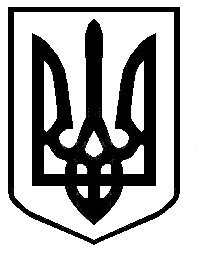 ЛОЗІВСЬКА МІСЬКА РАДА ХАРКІВСЬКОЇ ОБЛАСТІЛОЗІВСЬКИЙ НАВЧАЛЬНО – ВИХОВНИЙ КОМПЛЕКС «ЗАГАЛЬНООСВІТНІЙ НАВЧАЛЬНИЙ ЗАКЛАД – ДОШКІЛЬНИЙ НАВЧАЛЬНИЙ ЗАКЛАД № 8» ЛОЗІВСЬКОЇ МІСЬКОЇ РАДИ ХАРКІВСЬКОЇ ОБЛАСТІН А К А Зм. Лозова13.11.2020                                                                                               №  124-о	У відповідності до постанови Кабінету Міністрів України від 11 листопада 2020 року № 1100 «Про внесення змін до постанови Кабінету Міністрів України від 22 липня 2020 року № 641», позачергового засідання місцевої комісії з питань техногенно-екологічної безпеки та надзвичайних ситуацій Лозівської міської об’єднаної територіальної громади (протокол № 30 від 13.11.2020), листа Управління освіти, молоді та спорту від 13.11.2020          № 01-34/463,НАКАЗУЮ:1. Відновити освітній процес в 5-11 класах в ЛНВК «ЗНЗ-ДНЗ № 8» із   16.11.2020 року з відвідуванням закладу освіти.2. Контроль за виконанням даного наказу залишаю за собою.Директор ЛНВК «ЗНЗ-ДНЗ № 8»				С.Я.РешетовПро відновлення освітнього процесу в 5-11 класах 